Cartes de propriétés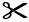 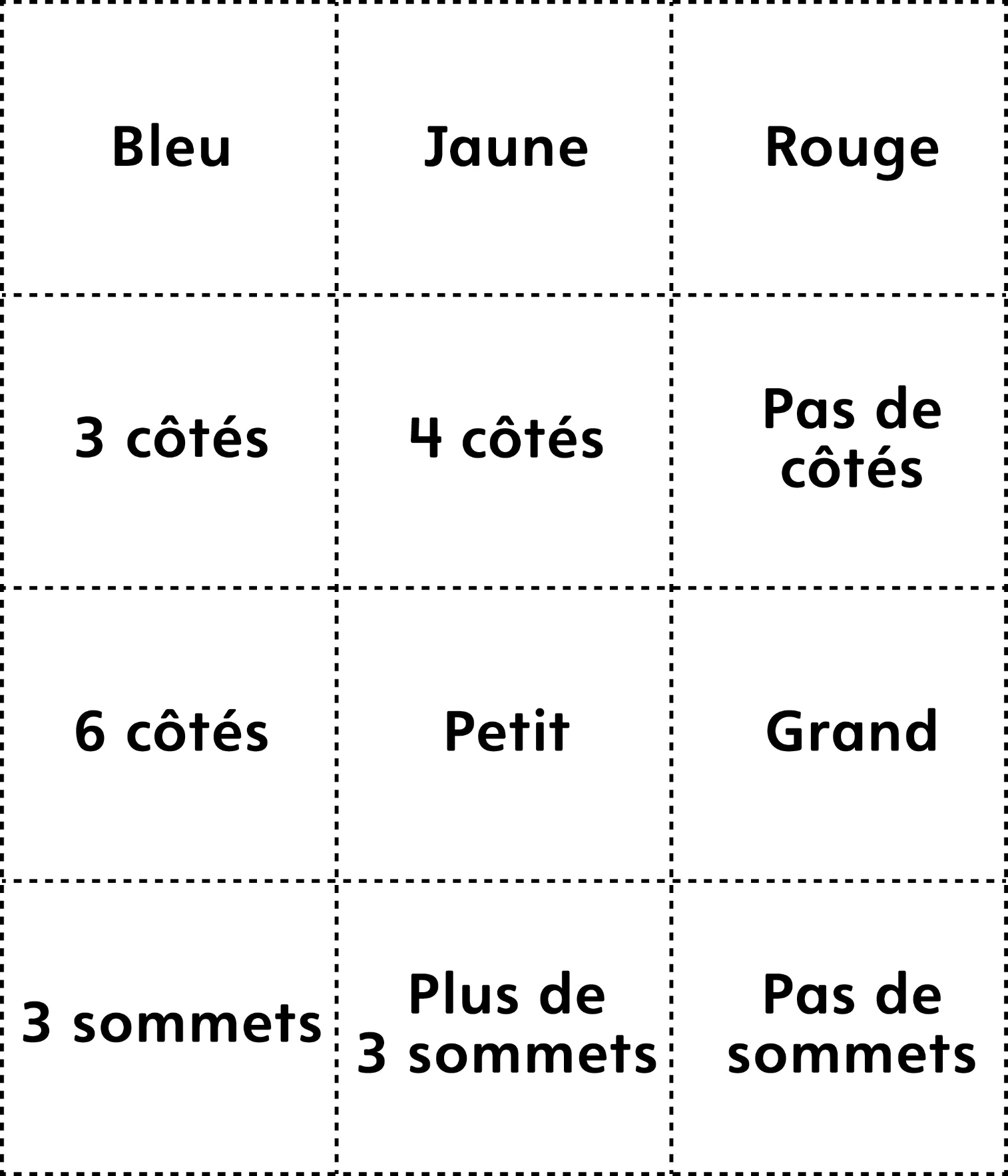 Cartes de propriétés
(pour Enrichissement pour classe combinée)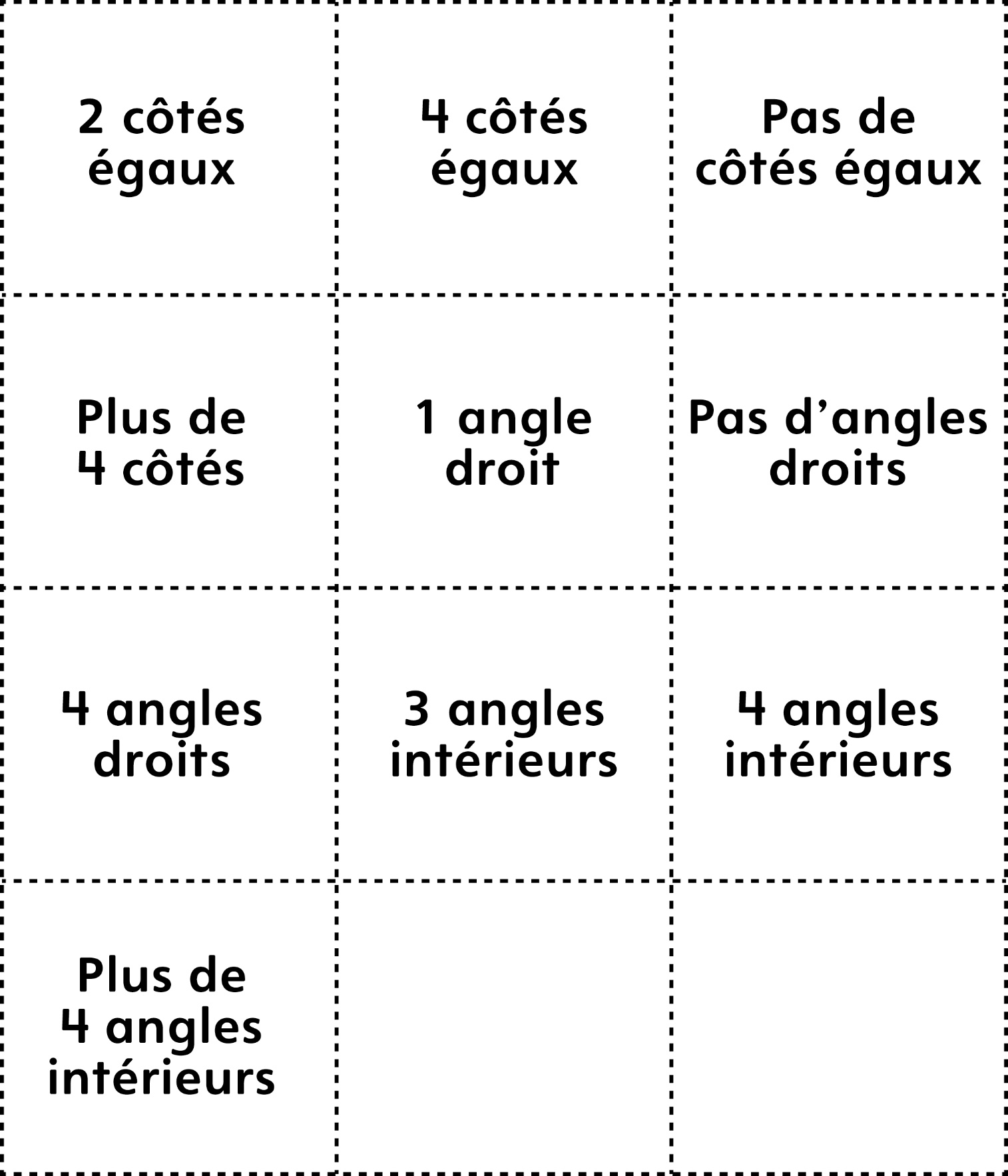 